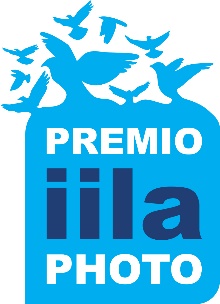 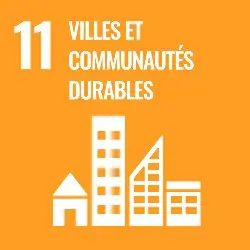 Appel à candidaturesPHOTO IILAXIV édition Prix IILA-FOTOGRAFIA« Villes et communautés durables »FICHE TECHNIQUE      a. Données personnellesb. Informations concernant l’ouvrage : (pour chaque photo) Nom des fichiers de référence : NOM_PRENOM_nomeopera.jpg o TIFF 	c. Informations relatives au projet. (maximum 200 mots)d. PhotoJoindre les photographies (minimum 5, maximum 10) présentant les caractéristiques suivantesDimensions minimales 110mm x 160mm, résolution 300 dpi format TIFF ou JPG. Les noms de fichiers doivent être nommés comme suit :NOM_PRENOM_nomeopera.jpg (Exemple : LOPEZ_JUAN_elobsesivo.jpg)	e. Biographie. (maximum 200 mots)f. Envoyez un portfolio de vos travaux précédents (un seul document pdf, format A4, 20 pages maximum et 5MB, avec le nom du photographe, ses contacts, son index). Le matériel doit être reçu au plus tard le 28 juin 2023 (avant minuit en Italie, GMT+2) à l'adresse suivante: premioiilafotografia@gmail.com avec l'en-tête : PHOTO IILA, XIV édition : « Villes et communautés durables ».1. Nom et prénom2. Date de naissance3. Nationalité4. Ville et Pays5. Adresse complète et actuelle6. Numéro de portable et de fixe 7. Adresse de courrier électronique – email 1. Titre 2. Technique 3. Dimensions4. Année 1. Titre 2. Technique 3. Dimensions4. Année 1. Titre 2. Technique 3. Dimensions4. Année 1. Titre 2. Technique 3. Dimensions4. Année 1. Titre 2. Technique 3. Dimensions4. Année 